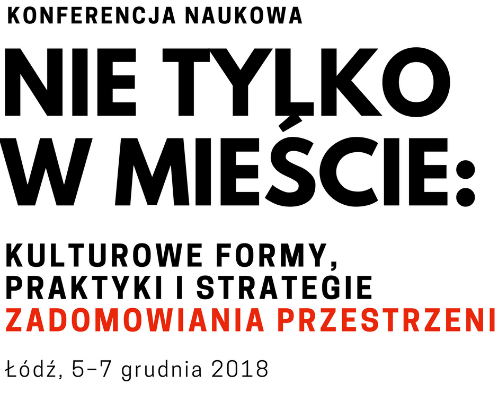 FORMULARZ ZGŁOSZENIOWYFORMULARZ ZGŁOSZENIOWYIMIĘ I NAZWISKO, TYTUŁ/STOPIEŃ NAUKOWYAFILIACJAADRES E-MAILNUMER TELEFONU ZGŁOSZENIU UCZESTNICTWA:z referatembez referatu WYBÓR TEMATYCZNEGO OBSZARU(proszę wpisać numer: 1, 2 lub 3)TYTUŁ REFERATUTYTUŁ REFERATUABSTRAKT REFERATUABSTRAKT REFERATU